Arbeitsblatt: Schriftliche AdditionPlus rechnen untereinanderAddieren Sie die Zahlen untereinander und schreiben Sie das Ergebnis genau unterhalb der addierten Zahlen auf. Sollte sich eine Zahl größer 9 ergeben, schreiben Sie die hintere Zahl (Einerstelle) an und die vordere Zahl (Zehnerstelle) wird übertragen. Im folgenden Beispiel ist dies anhand der Zahlen 3 und 8 dargestellt.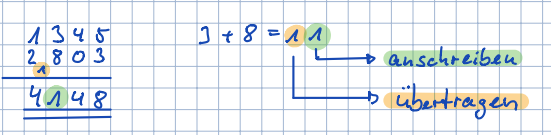 Schreiben Sie jede Aufgabe untereinander in die Tabelle, achten Sie darauf, dass die Stellen richtig untereinanderstehen (Hunderter unter Hundertern, Zehner unter Zehner…) Die Lösungen mit den dazugehörigen Buchstaben finden Sie am Ende und ergeben von links nach rechts und von oben nach unten gelesen, ein mathematisches Lösungswort.2345 + 432		4961 + 239		5376 + 1234		546 + 167	3716 + 258		789 + 654		1597 + 3579		321 + 123Lösungswort:Bitte tragen Sie hier die Buchstaben in der richtigen Reihenfolge ein: